Name of Journal: World Journal of GastroenterologyManuscript NO: 59965Manuscript Type: ORIGINAL ARTICLERetrospective StudyClinic-pathological features of metabolic associated fatty liver disease with hepatitis B virus infectionWang MF et al. MAFLD with HBV infectionMing-Fang Wang, Bo Wan, Yin-Lian Wu, Jiao-Feng Huang, Yue-Yong Zhu, You-Bing LiMing-Fang Wang, Yin-Lian Wu, Jiao-Feng Huang, Yue-Yong Zhu, You-Bing Li, Department of Liver Research Center, The First Affiliated Hospital of Fujian Medical University, Fuzhou 350005, Fujian Province, ChinaBo Wan, Institute of Neurology, University College London, London WC1N 3BG, United KingdomAuthor contributions: Wang MF and Li YB designed the study; Huang JF and Wu YL collected and analyzed the data; Wang MF and Wan B drafted the manuscript; Zhu YY and Li YB critically revised the manuscript; all authors approved the final version of the manuscript prior to submission.Supported by Chinese National 13th Five-Year Plan's Science and Technology Projects, No. 2017ZX10202201.Corresponding author: You-Bing Li, PhD, Associate Chief Physician, Department of Liver Research Center, The First Affiliated Hospital of Fujian Medical University, No. 20 Chazhong Road, Taijiang District, Fuzhou 350005, Fujian Province, China. liyoubing1976@sina.comReceived: October 9, 2020Revised: December 11, 2020Accepted: December 22, 2020Published online: AbstractBACKGROUNDMetabolic associated fatty liver disease (MAFLD) is a novel concept proposed in 2020.AIMTo compare the characteristics of MAFLD and MAFLD with hepatitis B virus (HBV) infection.METHODSPatients with histopathologically proven MAFLD from a single medical center were included. Patients were divided into MAFLD group (without HBV infection) and HBV-MAFLD group (with HBV infection). Propensity score matching was utilized to balance the baseline characteristics between two groups.RESULTSA total of 417 cases with MAFLD were included, 359 (86.1%) of whom were infected with HBV. There were significantly more males in the HBV-MAFLD group than in the MAFLD group (P < 0.05). After propensity score matching, 58 pairs were successfully matched with no significant differences found in gender, age, body mass index, lipid levels, liver enzymes, and the other metabolic associated comorbidities between the two groups (P > 0.05). The rank sum test results showed that the degree of liver steatosis in the MAFLD group was more severe than that in the HBV-MAFLD group, while the degree of inflammation and fibrosis in the liver was less severe (P < 0.05). In multivariate analysis, HBV infection was associated with significantly lower grade of hepatic steatosis [odds ratio (OR) = 0.088, 95% confidence interval (CI): 0.027-0.291] but higher inflammation level (OR = 4.059, 95%CI: 1.403-11.742) and fibrosis level (OR = 3.016, 95%CI: 1.087-8.370) after adjusting for age, gender, and other metabolic parameters.CONCLUSIONHBV infection is associated with similar metabolic risks, lower steatosis grade, higher inflammation, and fibrosis grade in MAFLD patients. Key Words: Fatty liver disease; Metabolic associated fatty liver disease; Hepatitis B virus; Biopsy; Clinic-pathological featuresWang MF, Wan B, Wu YL, Huang JF, Zhu YY, Li YB. Clinic-pathological features of metabolic associated fatty liver disease with hepatitis B virus infection. World J Gastroenterol 2020; In pressCore Tip: Metabolic associated fatty liver disease (MAFLD) is a novel concept proposed in 2020 aiming to replace the previous definition of non-alcoholic fatty liver disease. Patients with MAFLD have different features from those with non-alcoholic fatty liver disease because MAFLD does not require the exclusion of other chronic liver disease, such as hepatitis B virus (HBV) infection. In this study, we compared the characteristics of patients with and without HBV infection in a biopsy-proved MAFLD cohort. The results of this study involving 417 participants showed that cases with HBV-MAFLD had similar metabolic features as pure MAFLD, and the presence of HBV infection was associated with lower steatosis grade but higher inflammation and fibrosis grade in MAFLD. These results highlight the importance of the monitoring and managing HBV infection in MAFLD.INTRODUCTIONFatty liver disease is one of the most common chronic liver diseases, affecting nearly 25% of the population worldwide[1]. Metabolic associated fatty liver disease (MAFLD) is a new definition proposed recently that is different from previous diagnostic criteria for non-alcoholic fatty liver disease (NAFLD)[2,3]. The significant difference between NAFLD and MAFLD is that the diagnosis of MAFLD does not need to exclude other etiology of liver disease, such as excessive alcohol intake or viral infection[4], while the presence of metabolic dysfunction is necessary for MAFLD[5]. These criteria help to identify more cases at high risk[6,7]. Hepatitis B virus (HBV) infection is prevalent in Asia. In China, the HBV infection rate is as high as 5%-6% in the general population[8]. The association between NAFLD and HBV has been controversial for a long time because, theoretically, the diagnosis of NAFLD requires the exclusion of HBV infection[9]. As the MAFLD criteria do not need to exclude chronic hepatitis B, there would be a considerable number of HBV-infected cases diagnosed with MAFLD. In the light of the MAFLD definition, the combination of HBV and MAFLD (HBV-MAFLD) would become an important subtype of MAFLD. The clinicopathological characteristics of this subtype are unclear. To answer this question, this study compared patients with MAFLD and HBV-MAFLD in a large biopsy proven cohort, aiming to characterize MAFLD patients infected with HBV. MATERIALS AND METHODSPatients This study included a consecutive cohort of patients with pathologically proven steatosis from the Liver Research Center of the First Affiliated Hospital of Fujian Medical University from 2005 to 2015. The inclusion criteria were meeting MAFLD diagnostic criteria irrespective of HBV infection. Patients with excessive alcohol intake (male < 40 g/d or female < 20 g/d) were diagnosed with alcoholic liver disease[10], and they were advised to stop consuming alcohol. None of them received liver biopsy in our department. Thus, this study did not include any case with excessive alcohol consumption.Diagnostic criteria MAFLD is diagnosed based on histopathologically proven liver steatosis and the presence of one of the following: Overweight or obesity, diabetes mellitus, or evidence of metabolic dysregulation[5]. Overweight was defined as body mass index (BMI) ≥ 23 kg/m2 for Asians. The metabolic dysregulation was diagnosed when two of the following criteria were met: (1) waist circumference ≥ 90/80 cm in Asian men and women; (2) triglyceride ≥ 1.70 mmoL/L or receiving specific drug treatment; (3) blood pressure ≥ 130/85 mmHg or specific drug treatment; (4) high-density lipoprotein cholesterol < 1.0 mmoL/L for men and < 1.3 mmoL/L for women; (5) prediabetes [i.e. glycated hemoglobin 5.7%-6.4%, fasting glucose levels (FPG) 5.6 to 6.9 mmoL/L, or 2 h glucose levels 7.8 to 11.0 mmoL/L]; (6) hypersensitive C-reactive protein level > 2 mg/L; and (7) homeostasis model assessment-insulin resistance score ≥ 2.5.Patients were divided into two groups according to the result of HBV surface antigen (HBsAg): MAFLD group (HBsAg negative) and HBV-MAFLD group (HBsAg positive). Liver biopsy Liver biopsy was performed with a 16 g Tru-Cut biopsy needle under the guidance of ultrasound. Specimens of 15-20 mm liver tissues were fixed with 10% neutral formalin, embedded in paraffin, and sectioned into 4 μm slices by Ultra-Thin Semiautomatic Microtome. All slides were stained with hematoxylin-eosin-safran and Masson’s trichrome. Qualified samples were those with a minimum of six portal tracts. All pathology slides were reviewed by two independent pathologists blind to the clinical history. The stages of liver inflammation and the degree of fibrosis were graded in accordance with the Chinese Guidelines of the Programme of Prevention and Cure for Viral Hepatitis[11]. According to the amount of fat accumulation in the hepatocyte, hepatic steatosis can be classified into four grades: S0 (< 5%), S1 (5%-33%), S2 (33%-66%), S3 (> 66%)[12].Demographic and laboratory parametersThe following variables were obtained from the clinical records: Sex, age, BMI, and history of hypertension and diabetes. BMI was calculated as weight divided by the square of the height. Biochemical measurements included alanine transaminase, aspartate aminotransferase, γ-glutamyl transferase, FPG, apolipoprotein A, apolipoprotein B, low-density lipoprotein cholesterol, very low density lipoprotein cholesterol, high-density lipoprotein cholesterol, triglyceride, total cholesterol, free fatty acids, blood urea nitrogen, creatinine, and uric acid. Those assessments were detected by AU2700 automatic biochemical instrument of Olympus Company (Tokyo, Japan). Statistical analysisCategorical variables are expressed as percentages and continuous variables are expressed as means ± standard deviation. The Mann-Whitney U-test was used for variables that were non-normally distributed; the student t-test was used for the comparison of variables that were normally distributed; and the Chi-squared test was used for categorical variables. Propensity score matching (PSM) was used to balance the age and gender between the two groups with a ratio of 1:1 and a caliper value of 0.2. Logistic regression analysis was used to investigate odds ratio (OR) of HBV infection for liver inflammation, steatosis, and fibrosis. All tests were two-tailed, and results with P value less than 0.05 were considered statistically significant. All data were analyzed with SPSS software (version 24.0, Armonk, NY, United States).EthicsThis study was reviewed and approved by the Ethics Committee of the First Affiliated Hospital of Fujian Medical University in accordance with the Declaration of Helsinki. RESULTSBaseline characteristics of the patients This study included 417 patients with MAFLD, 354 (84.9%) of whom were male, and the average age of this study cohort was 40.5 ± 10.9-years-old. The majority of the cases were infected with HBV (359/417, 86.1%), among whom 184 (51.3%) were HBeAg positive. The average HBVDNA level was 5.69 ± 1.57 Lg IU/mL in the HBV-MAFLD group (Table 1). There were more males in the HBV-MAFLD group than in the MAFLD group (88.9% vs 60.3%, P < 0.001). No significant difference was found in BMI, lipids, liver enzymes, and FPG levels between the MAFLD and HBV-MAFLD groups (P > 0.05). However, the proportions of hypertriglyceridemia, pre-diabetes, diabetes, and hypertension were higher in the MAFLD group than in the HBV-MAFLD group (P < 0.05). After PSM, 58 pairs were successfully matched with no significant differences found in gender and age between the two groups (Table 1). The percentage of hypertension in the MAFLD group was still significantly higher than that in HBV-MAFLD group (27.6% vs 6.9%, P < 0.05). The BMI, lipid levels, liver enzymes, and the other metabolic associated comorbidities were comparable between two groups (P > 0.05). Comparison of liver pathology between MAFLD and HBV-MAFLDAfter PSM, there were 10 (17.2%) cases with severe steatosis (S3) in the HBV-MAFLD group and 32 (55.2%) cases in the MAFLD group. The average rank of liver steatosis in the HBV-MAFLD group was 43.76, while that in MAFLD group was 73.24 (P < 0.05), suggesting that liver steatosis in the HBV-MAFLD group was less severe than that in MAFLD group (Figure 1 and Table 2). There were 27 (46.6%) cases with severe inflammation (G3-4) in the HBV-MAFLD group and 11 (19.0%) cases in the MAFLD group. The average rank of liver inflammation degree in HBV-MAFLD group was 70.84, while that in MAFLD group was 46.16 (P < 0.05). This suggested that the liver inflammation in HBV-MAFLD group was more severe than that in MAFLD group (Figure 2 and Table 2).Advanced fibrosis (F3-4) was observed in 23 (39.7%) cases in the HBV-MAFLD group and nine (15.5%) cases in the MAFLD group. The fibrosis was more severe in HBV-MAFLD group than that in MAFLD group (average ranks: 71.01 vs 45.99, P < 0.05) (Table 2). The Spearman analysis showed in the MAFLD group that the fibrosis and inflammation were positively correlated (r = 0.757, P < 0.001), while the correlation between fibrosis and steatosis was not statistically significant (r = 0.209, P = 0.115). Same results were found in the HBV-MAFLD group (r = 0.696 for fibrosis and inflammation, P < 0.001, and r = -0.002 for fibrosis and steatosis, P = 0.990).Impact of HBV infection for the severity of steatosis, inflammation, and steatosis in MAFLDMultivariate analysis was used to explore the impact of HBV infection for the severity of steatosis, inflammation, and fibrosis. Two different models were utilized to estimate the OR for different outcomes. Model 1 adjusted for the age and gender, while model 2 additionally adjusted for metabolic parameters including BMI, hypertension, diabetes mellitus, lipid levels, glucose level, and free fatty acids. The results showed that, HBV infection was associated with lower grade of hepatic steatosis (OR 0.088-0.157, P < 0.001) but higher grade of inflammation (OR 4.087-4.059, P < 0.01) and fibrosis (OR 3.016-3.659, P < 0.05) in every model (Table 3).DISCUSSIONMAFLD with HBV infection is a special subtype of MAFLD in Asian countries. This study found that the metabolic components are not different between MAFLD cases with or without HBV infection. However, the presence of HBV is associated with lower steatosis grade and higher fibrosis and inflammation grade.The relationship between liver steatosis and HBV infection is not yet clear. Laboratory data showed HBV X protein induces liver fat deposition by activating peroxisome proliferator-activated receptor γ, sterol regulatory element binding protein 1, and liver fatty acid binding protein 1[13,14], suggesting the HBV virus itself may lead to liver steatosis. However, a cross-sectional study showed current HBV infection may reduce the risk of NAFLD, but this effect became no longer significant after spontaneous HBsAg seroclearance[15]. Several large sample-sized studies showed a negative correlation between HBsAg and the risk of NAFLD in the future[16,17]. In addition, higher BMI also helps the seroclearance of HBsAg[18]. Consistent with previous studies[19], our results showed that concomitant HBV infection led to a lower degree of steatosis. This suggests the novel definition of MAFLD does not greatly influence the correlation between HBV infection and fatty liver disease; HBV infection is associated with lower degree of steatosis in MAFLD. Although HBV was associated with lower degree of steatosis in MAFLD patients, unsurprisingly, HBV infection independently increased the risk of inflammation and fibrosis. HBV-infection in MAFLD increased the odds of advanced fibrosis by at least 3-fold and inflammation by 4-fold. This result was in line with a previous report that HBV infection is an independent risk factor for fibrosis in NAFLD[20]. Therefore, for patients with MAFLD combined with HBV infection, closer monitoring and intervention of both factors are required, as the presence of two pathogenic risks might accelerate disease progression. The strength of this study is that, to our knowledge, it is the first to focus on the relationship between MAFLD and HBV infection. As MAFLD is a novel, recently proposed concept and its prevalence will keep increasing in future decades[21], the clarification of the association between MAFLD and HBV is of clinical importance. However, there are some limitations that compromise this study. First, this is a single center study. The lack of waist circumference, homeostatic model assessment of insulin resistance, and C-reactive protein will lead to some missing cases of MAFLD. Second, this cross-sectional study was unable to determine the causal relationship between HBV infection and MAFLD. Lastly, the study population was relatively lean and had less metabolic syndrome. The conclusions should be validated in other populations with higher prevalence of obesity and metabolic syndromes.CONCLUSIONIn summary, cases with HBV-MAFLD have similar metabolic risks compared to pure MAFLD but are associated with lower steatosis grade and higher inflammation and fibrosis grade in histopathology. More attention should be paid to the monitoring and management of MAFLD with HBV infection.ARTICLE HIGHLIGHTSResearch backgroundMetabolic associated fatty liver disease (MAFLD) is a novel concept proposed in 2020.Research motivationMAFLD does not require the exclusion of hepatitis B virus (HBV) infection, thus the combination of HBV and MAFLD (HBV-MAFLD) would become an important subtype of MAFLD. The clinicopathological characteristics of this subtype are unclear.Research objectivesThis retrospective study aimed to compare the characteristics between MAFLD and HBV-MAFLD. Research methodsPatients with histopathologically proven MAFLD from a single medical center were included. Patients were divided into MAFLD group (without HBV infection) and HBV-MAFLD group (with HBV infection). Propensity score matching was utilized to balance the baseline characteristics between two groups.Research resultsA total of 417 cases with MAFLD were included, 359 (86.1%) of whom were infected with HBV. There were significantly more males in the HBV-MAFLD group than in MAFLD group (P < 0.05). After propensity score matching, 58 pairs were successfully matched with no significant differences found in gender, age, body mass index, lipid levels, liver enzymes, and the other metabolic associated comorbidities between two groups (P > 0.05). The rank sum test results showed that the degree of liver steatosis in the MAFLD group was more severe than that in HBV-MAFLD group, while the degree of inflammation and fibrosis in liver was less severe (P < 0.05). In multivariate analysis, HBV infection was associated with lower grade of hepatic steatosis [odds ratio (OR) = 0.088, 95% confidence interval (CI): 0.027-0.291] but higher inflammation (OR = 4.059, 95%CI: 1.403-11.742) and fibrosis grades (OR = 3.016, 95%CI: 1.087-8.370) after adjusting for age, gender, and other metabolic parameters.Research conclusionsHBV infection is associated with similar metabolic risks, lower steatosis grade, and higher inflammation and fibrosis grade in MAFLD patients. Research perspectivesThe overall body mass index and the prevalence of metabolic disorder were relatively low in this study cohort. The conclusion should be validated in other populations with more metabolic dysfunctions.REFERENCES1 Younossi ZM, Koenig AB, Abdelatif D, Fazel Y, Henry L, Wymer M. Global epidemiology of nonalcoholic fatty liver disease-Meta-analytic assessment of prevalence, incidence, and outcomes. Hepatology 2016; 64: 73-84 [PMID: 26707365 DOI: 10.1002/hep.28431]2 Eslam M, Sanyal AJ, George J; International Consensus Panel. MAFLD: A Consensus-Driven Proposed Nomenclature for Metabolic Associated Fatty Liver Disease. Gastroenterology 2020; 158: 1999-2014.e1 [PMID: 32044314 DOI: 10.1053/j.gastro.2019.11.312]3 Fouad Y, Waked I, Bollipo S, Gomaa A, Ajlouni Y, Attia D. What's in a name? Renaming 'NAFLD' to 'MAFLD'. Liver Int 2020; 40: 1254-1261 [PMID: 32301554 DOI: 10.1111/liv.14478]4 European Association for the Study of the Liver (EASL); European Association for the Study of Diabetes (EASD); European Association for the Study of Obesity (EASO). EASL-EASD-EASO Clinical Practice Guidelines for the management of non-alcoholic fatty liver disease. Diabetologia 2016; 59: 1121-1140 [PMID: 27053230 DOI: 10.1007/s00125-016-3902-y]5 Eslam M, Newsome PN, Sarin SK, Anstee QM, Targher G, Romero-Gomez M, Zelber-Sagi S, Wai-Sun Wong V, Dufour JF, Schattenberg JM, Kawaguchi T, Arrese M, Valenti L, Shiha G, Tiribelli C, Yki-Järvinen H, Fan JG, Grønbæk H, Yilmaz Y, Cortez-Pinto H, Oliveira CP, Bedossa P, Adams LA, Zheng MH, Fouad Y, Chan WK, Mendez-Sanchez N, Ahn SH, Castera L, Bugianesi E, Ratziu V, George J. A new definition for metabolic dysfunction-associated fatty liver disease: An international expert consensus statement. J Hepatol 2020; 73: 202-209 [PMID: 32278004 DOI: 10.1016/j.jhep.2020.03.039]6 Lin S, Huang J, Wang M, Kumar R, Liu Y, Liu S, Wu Y, Wang X, Zhu Y. Comparison of MAFLD and NAFLD diagnostic criteria in real world. Liver Int 2020; 40: 2082-2089 [PMID: 32478487 DOI: 10.1111/liv.14548]7 Yamamura S, Eslam M, Kawaguchi T, Tsutsumi T, Nakano D, Yoshinaga S, Takahashi H, Anzai K, George J, Torimura T. MAFLD identifies patients with significant hepatic fibrosis better than NAFLD. Liver Int 2020 [PMID: 32997882 DOI: 10.1111/liv.14675]8 Jia JD, Hou JL, Wei L, Zhuang H. [Highlights of the guidelines of prevention and treatment for chronic hepatitis B (2019 version)]. Zhonghua Gan Zang Bing Za Zhi 2020; 28: 21-23 [PMID: 32023693 DOI: 10.3760/cma.j.issn.1007-3418.2020.01.006]9 Haga Y, Kanda T, Sasaki R, Nakamura M, Nakamoto S, Yokosuka O. Nonalcoholic fatty liver disease and hepatic cirrhosis: Comparison with viral hepatitis-associated steatosis. World J Gastroenterol 2015; 21: 12989-12995 [PMID: 26675364 DOI: 10.3748/wjg.v21.i46.12989]10 Li YM, Fan JG, Wang BY, Lu LG, Shi JP, Niu JQ, Shen W; Chinese Association for the Study of Liver Disease. Guidelines for the diagnosis and management of alcoholic liver disease: update 2010: (published in Chinese on Chinese Journal of Hepatology 2010; 18: 167-170). J Dig Dis 2011; 12: 45-50 [PMID: 21276208 DOI: 10.1111/j.1751-2980.2010.00477.x]11 Desmet VJ, Gerber M, Hoofnagle JH, Manns M, Scheuer PJ. Classification of chronic hepatitis: diagnosis, grading and staging. Hepatology 1994; 19: 1513-1520 [PMID: 8188183]12 Kleiner DE, Brunt EM, Van Natta M, Behling C, Contos MJ, Cummings OW, Ferrell LD, Liu YC, Torbenson MS, Unalp-Arida A, Yeh M, McCullough AJ, Sanyal AJ; Nonalcoholic Steatohepatitis Clinical Research Network. Design and validation of a histological scoring system for nonalcoholic fatty liver disease. Hepatology 2005; 41: 1313-1321 [PMID: 15915461 DOI: 10.1002/hep.20701]13 Kim KH, Shin HJ, Kim K, Choi HM, Rhee SH, Moon HB, Kim HH, Yang US, Yu DY, Cheong J. Hepatitis B virus X protein induces hepatic steatosis via transcriptional activation of SREBP1 and PPARgamma. Gastroenterology 2007; 132: 1955-1967 [PMID: 17484888 DOI: 10.1053/j.gastro.2007.03.039]14 Wu YL, Peng XE, Zhu YB, Yan XL, Chen WN, Lin X. Hepatitis B Virus X Protein Induces Hepatic Steatosis by Enhancing the Expression of Liver Fatty Acid Binding Protein. J Virol 2016; 90: 1729-1740 [PMID: 26637457 DOI: 10.1128/JVI.02604-15]15 Huang J, Jing M, Wang C, Wang M, You S, Lin S, Zhu Y. The impact of hepatitis B virus infection status on the prevalence of nonalcoholic fatty liver disease: A population-based study. J Med Virol 2020; 92: 1191-1197 [PMID: 31691993 DOI: 10.1002/jmv.25621]16 Joo EJ, Chang Y, Yeom JS, Ryu S. Hepatitis B virus infection and decreased risk of nonalcoholic fatty liver disease: A cohort study. Hepatology 2017; 65: 828-835 [PMID: 28035771 DOI: 10.1002/hep.28917]17 Zhu L, Jiang J, Zhai X, Baecker A, Peng H, Qian J, Zhou M, Song C, Zhou Y, Xu J, Liu H, Hang D, Hu Z, Shen H, Zhang ZF, Zhu F. Hepatitis B virus infection and risk of non-alcoholic fatty liver disease: A population-based cohort study. Liver Int 2019; 39: 70-80 [PMID: 30025200 DOI: 10.1111/liv.13933]18 Cao J, Gong J, Tsia Hin Fong CJ, Xiao C, Lin G, Li X, Jie Y, Chong Y. Prediction Model of HBsAg Seroclearance in Patients with Chronic HBV Infection. Biomed Res Int 2020; 2020: 6820179 [PMID: 32855968 DOI: 10.1155/2020/6820179]19 Worland T, Apostolov R, Asadi K, Leung C. Hepatitis B virus activity is not associated with degree of liver steatosis in patients with hepatitis B-related chronic liver disease. Liver Int 2020; 40: 1500-1502 [PMID: 31883410 DOI: 10.1111/liv.14344]20 Su HJ, Kao JH, Tseng TC, Yang HC, Su TH, Chen PJ, Liu CJ. Pathologic findings of patients with nonalcoholic fatty liver disease and the impact of concurrent hepatitis B virus infection in Taiwan. J Formos Med Assoc 2020; 119: 1476-1482 [PMID: 32499209 DOI: 10.1016/j.jfma.2020.05.027]21 Younossi Z, Tacke F, Arrese M, Chander Sharma B, Mostafa I, Bugianesi E, Wai-Sun Wong V, Yilmaz Y, George J, Fan J, Vos MB. Global Perspectives on Nonalcoholic Fatty Liver Disease and Nonalcoholic Steatohepatitis. Hepatology 2019; 69: 2672-2682 [PMID: 30179269 DOI: 10.1002/hep.30251]FootnotesInstitutional review board statement: This study was reviewed and approved by the Ethics Committee of the First Affiliated Hospital of Fujian Medical University in accordance with the Declaration of Helsinki.Conflict-of-interest statement: The authors have no conflict of interest to declare.Open-Access: This article is an open-access article that was selected by an in-house editor and fully peer-reviewed by external reviewers. It is distributed in accordance with the Creative Commons Attribution NonCommercial (CC BY-NC 4.0) license, which permits others to distribute, remix, adapt, build upon this work non-commercially, and license their derivative works on different terms, provided the original work is properly cited and the use is non-commercial. See: http://creativecommons.org/Licenses/by-nc/4.0/Manuscript source: Unsolicited manuscriptPeer-review started: October 9, 2020First decision: December 3, 2020Article in press: Specialty type: Gastroenterology and hepatologyCountry/Territory of origin: ChinaPeer-review report’s scientific quality classificationGrade A (Excellent): 0Grade B (Very good): BGrade C (Good): CGrade D (Fair): 0Grade E (Poor): 0P-Reviewer: Exbrayat JM, Fallatah H S-Editor: Fan JR L-Editor: Filipodia P-Editor: Figure Legends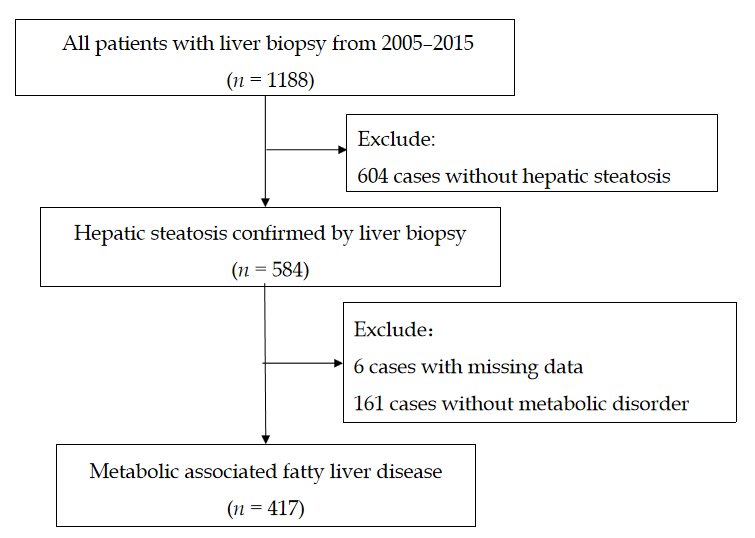 Figure 1 Flow chart of cases selection.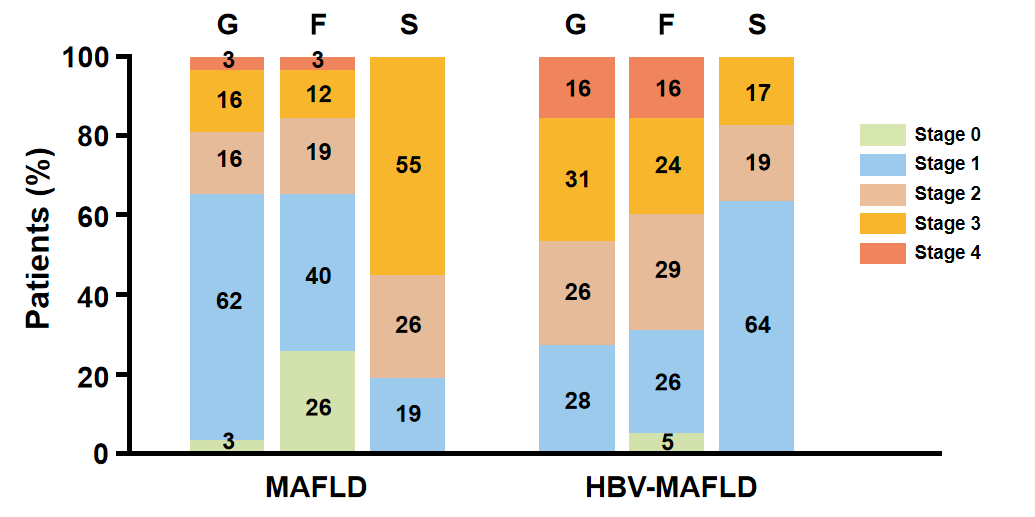 Figure 2 Inflammation, fibrosis, and steatosis stage in metabolic associated fatty liver disease and hepatitis B virus-metabolic associated fatty liver disease groups. F: Fibrosis; S: Steatosis; G: Inflammation; HBV: Hepatitis B virus; MAFLD: Metabolic associated fatty liver disease.Table 1 Comparison of baseline characteristics between metabolic associated fatty liver disease and hepatitis B virus-metabolic associated fatty liver disease groups before and after propensity score matching1 1The age and sex were matched between two groups. ALT: Alanine aminotransferase; APOA: Apolipoprotein A; APOB: Apolipoprotein B; AST: Aspartate aminotransferase; BMI: Body mass index; BUN: Blood urea nitrogen; CR: Creatinine; DM: Diabetes mellitus; FFA: Free fatty acids; FPG: Fasting plasma glucose; GFR: Glomerular filtration rate; GGT: γ-glutamyl transpeptidase; HBV: Hepatitis B virus; HDL-C: High-density lipoprotein cholesterol; LDL-C: Low-density lipoprotein cholesterol; MAFLD: Metabolic associated fatty liver disease; TC: Total cholesterol; TG: Triglyceride; UA: Uric acid; VLDL-C: Very low-density lipoprotein cholesterol.Table 2 Comparison of histopathological characteristics between metabolic associated fatty liver disease and hepatitis B virus-metabolic associated fatty liver disease groupsHBV: Hepatitis B virus; MAFLD: Metabolic associated fatty liver disease.Table 3 Odds ratio of hepatitis B virus infection for the pathological changes in metabolic associated fatty liver disease populationOdds ratio (OR) 1 adjusts age and gender; OR 2 adjusts age, gender, hypertension, diabetes mellitus, triglyceride, total cholesterol, very low-density lipoprotein cholesterol, high-density lipoprotein cholesterol, low-density lipoprotein cholesterol, body mass index, fasting plasma glucose, apolipoprotein A, apolipoprotein B and free fatty acids. CI: Confidence interval.CharacteristicsBefore propensity score matchingBefore propensity score matchingBefore propensity score matchingBefore propensity score matchingAfter propensity score matchingAfter propensity score matchingAfter propensity score matchingAfter propensity score matchingCharacteristicsMAFLDHBV-MAFLDt or χ2P valueMAFLDHBV-MAFLDt or χ2P valueNumber583595858Male, n (%)35 (60.3%)319 (88.9%)31.652< 0.00135 (60.3%)36 (62.1%)0.0360.849Age in yr41.53 ± 15.4140.39 ± 10.080.548 0.586 41.53 ± 15.4140.90 ± 11.170.255 0.799 BMI in kg/m225.24 ± 3.3625.50 ± 2.51-0.70.48425.31 ± 3.4024.97 ± 3.000.5630.575TC in mmoL/L4.84 ± 1.034.74 ± 1.140.6210.5354.84 ± 1.034.77 ± 1.250.3630.717TG in mmoL/L2.13 ± 2.321.59 ± 0.971.720.0912.13 ± 2.321.62 ± 1.021.5450.125LDL in mmoL/L2.85 ± 1.002.88 ± 0.96-0.2130.8312.85 ± 1.002.81 ± 1.100.6670.842VLDL in mmoL/L0.65 ± 0.510.49 ± 0.352.9780.0030.65 ± 0.510.46 ± 0.332.4840.014HDL in mmoL/L1.13 ± 0.351.12 ± 0.310.1270.8991.13 ± 0.351.18 ± 0.29-0.8780.382APOA in g/L1.20 ± 0.301.18 ± 0.220.4080.6181.20 ± 0.301.18 ± 0.230.3480.729APOB in g/L0.99 ± 0.250.96 ± 0.280.9690.3330.99 ± 0.250.94 ± 0.291.0980.274FPG in mmoL/L5.44 ± 1.045.32 ± 1.530.5430.5885.44 ± 1.045.57 ± 1.94-0.4410.660FFA in mmoL/L468.21 ± 202.54466.48 ± 200.660.0520.959468.21 ± 202.54458.59 ± 177.920.2950.769CR in μmoL/L67.03 ± 13.9974.51 ± 13.39-3.836< 0.00167.03 ± 13.9970.12 ± 14.05-1.1970.234BUN in mmoL/L4.63 ± 1.434.79 ± 1.18-0.8850.3774.63 ± 1.434.54 ± 0.950.4070.685UA in mmoL/L355.81 ± 74.56370.64 ± 83.20-1.2510.212355.81 ± 74.56367.00 ± 79.35-0.7890.432ALT in U/L119.76 ± 118.19135.82 ± 210.31-0.5670.571119.76 ± 118.19168.60 ± 208.80-1.550.125AST in U/L65.55 ± 63.2871.70 ± 88.63-0.5070.61265.55 ± 63.2890.94 ± 99.46-1.640.104GGT in U/L179.83 ± 189.3975.13 ± 82.344.147< 0.001179.83 ± 189.3978.93 ± 70.113.805< 0.001GFR in mL/min136.22 ± 37.84117.36 ± 28.913.630.01136.22 ± 37.84127.95 ± 34.191.2340.220Hypertension, n (%)16 (27.6%)26 (7.2%)22.8160.00016 (27.6%)4 (6.9%)8.7000.003DM, n (%)17 (29.3%)65 (17.5%)3.9680.04617 (29.3%)17 (29.3%)0.0001.000Low HDL-C, n (%)28 (48.3%)165 (46.0%)0.1080.74328 (48.3%)30 (51.7%)0.1380.710Prediabetes, n (%)21 (36.2%)77 (21.4%)6.0500.01421 (36.2%)15 (25.9%)1.4500.229Obesity, n (%)50 (86.2%)328 (91.4%)1.5670.21150 (86.2%)51 (87.9%)0.0770.782Hypertriglyceridemia, n (%)26 (44.8%)109 (30.4%)4.7720.02926 (44.8%)16 (27.6%)3.7320.053Inflammatory stageInflammatory stageInflammatory stageInflammatory stageInflammatory stageFibrosis stageFibrosis stageFibrosis stageFibrosis stageFibrosis stageSteatosis stageSteatosis stageSteatosis stage0123401234123MAFLD; n (%)2 (3.4)36 (62.2)9 (15.5)9 (15.5)2 (3.4)15 (25.9)23 (39.7)11 (19.0)7 (12.0)2 (3.4)11 (18.9)15 (25.9)32 (55.2)HBV-MAFLD; n (%)0 (0)16 (27.6)15 (25.9)18 (31.0)9 (15.5)3 (5.2)15 (25.9)17 (29.3)14 (24.1)9 (15.5)37 (63.8)11 (19.0)10 (17.2)Z-4.193-4.193-4.193-4.193-4.193-4.131-4.131-4.131-4.131-4.131-5.060-5.060-5.060P value< 0.001< 0.001< 0.001< 0.001< 0.001< 0.001< 0.001< 0.001< 0.001< 0.001< 0.001< 0.001< 0.001Steatosis stage Steatosis stage Steatosis stage Inflammatory stage Inflammatory stage Inflammatory stage Fibrosis stageFibrosis stageFibrosis stageORP value95%CIORP value95%CIORP value95%CICrude OR0.169< 0.0010.072-0.3983.7210.0021.615-8.5773.5780.0051.478-8.663Adjusted OR 10.157< 0.0010.065-0.3784.0870.0011.720-9.7133.6590.0041.501-8.919Adjusted OR 20.088< 0.0010.027-0.2914.0590.0101.403-11.7423.0160.0341.087-8.370